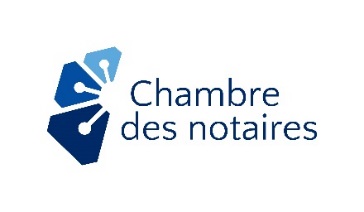 RAPPORT – REDDITION DE COMPTEVolet Soutien à la mission Annuelle  FinaleDates concernées par ce rapport :    20   -    20  3.1 Quel pourcentage de la période de financement est écoulé?     %3.2 Quel est le montant de versement prévu avec le dépôt de ce rapport?     $Nous voulons publiciser les efforts et les activités de votre organisme!Nous soulignons les réussites des organismes bénéficiaires sur nos différentes plateformes. Pour ce faire, nous nous fions notamment aux renseignements que contiennent le présent rapport. N’hésite pas à joindre tout document annexe expliquant ces réussites ou des photos de vos activités!Veuillez acheminer votre rapport et les documents afférents dans votre dossier 
sur la solution sécurisée de transfert de documents.SECTION 1 - BÉNÉFICIAIRENom légal de l’organisme : Numéro de dossier à la CNQ :Personne contact Personne contact Personne contact Personne contact Prénom et Nom : Prénom et Nom : Titre : Titre : Courriel No de téléphone No de téléphone No de téléphone Poste     SECTION 2 – MISE À JOUR SUR VOTRE ORGANISME 2.1 	Est-ce qu’il y a eu des changements dans l’administration, les personnes clés de l’organisme, la mission ou les activités offertes? Si oui, indiquer les justifications et la mitigation des risques exercée.2.2 	Au niveau de la santé financière de l’organisme, est-ce qu’il y a eu des changements, comme les subventions obtenues, des réductions de dépenses ou de revenus ou un déficit? Si oui, indiquer les justifications et la mitigation des risques exercée.SECTION 3 – RÉSULTATS 3.1 	Principales activités réalisées et en quoi celles-ci se sont avérées bénéfiques pour les clientèles ciblées3.2 	Principales retombées de vos activités pour le public et la communauté juridique 3.3 	Objectifs atteints ou non et justifications3.4 	Comment avez-vous favorisé la collaboration interorganismes afin d’accroitre l’impact sur votre mission? SECTION 4 – ENTENTE DE FINANCEMENT 4.1 	Quelle est la visibilité offerte par votre organisme à la Chambre et à la profession notariale au cours de la période du présent rapport?Joindre les liens web de l’organisme/affichage logo de la Chambre, photos, liens Internet des publicités sur les réseaux sociaux …4.2 	Avez-vous des commentaires additionnels que vous voulez nous faire part?SECTION 5 – DOCUMENTS À JOINDRE 	Dernier rapport annuel des activités réalisées 	États financiers du dernier exercice terminé comportant les mentions requises par votre Entente d’aide financière	Budget de la prochaine période, s’il s’agit d’une reddition de compte annuelle	Planification stratégique ou plan d’action en vigueur, s’il est modifié depuis le dernier dépôt	Extraits des documents répondant aux conditions de visibilité ou livrables	(Facultatif) Autres documents joints :      	Dernier rapport annuel des activités réalisées 	États financiers du dernier exercice terminé comportant les mentions requises par votre Entente d’aide financière	Budget de la prochaine période, s’il s’agit d’une reddition de compte annuelle	Planification stratégique ou plan d’action en vigueur, s’il est modifié depuis le dernier dépôt	Extraits des documents répondant aux conditions de visibilité ou livrables	(Facultatif) Autres documents joints :      SECTION 6 – ATTESTATION DE CONFORMITÉ & SIGNATURE En signant le présent document, la personne représentante, au nom du demandeur, déclare que : 
(cocher les cases)	À sa connaissance, tous les renseignements fournis dans le présent rapport ainsi que ceux contenus dans les documents joints à celle-ci sont exacts;	Les activités de son organisme continuent de répondre à l’objet du FEN inscrit dans son entente d’aide financière;	Toute l’aide financière versée par la Chambre a été utilisée pour la réalisation de la mission de l’organisme;	Il respecte toutes les conditions décrites dans le programme général d’aide financière du FEN, dans le guide de normes et de visibilité et dans son entente d’aide financière.En signant le présent document, la personne représentante, au nom du demandeur, déclare que : 
(cocher les cases)	À sa connaissance, tous les renseignements fournis dans le présent rapport ainsi que ceux contenus dans les documents joints à celle-ci sont exacts;	Les activités de son organisme continuent de répondre à l’objet du FEN inscrit dans son entente d’aide financière;	Toute l’aide financière versée par la Chambre a été utilisée pour la réalisation de la mission de l’organisme;	Il respecte toutes les conditions décrites dans le programme général d’aide financière du FEN, dans le guide de normes et de visibilité et dans son entente d’aide financière.De plus, le bénéficiaire continue de répondre aux critères suivants :
(cocher les cases) 	Il répond aux valeurs de la Chambre et de la profession notariale;	L’impact de ses activités se situe majoritairement au Québec;	Il est une personne résidente au sens de la Loi de l’impôt sur le revenu;	L’Office de la protection du consommateur n’a jamais porté plainte à son égard;	Il n’est pas inscrit au registre des entreprises non admissibles aux contrats publics 
(« RENA »);	Il n’est pas en faillite, il n’a jamais commis d’acte de faillite au sens de la Loi sur la faillite et l’insolvabilité, il n’est pas insolvable ou visé par une proposition concordataire ou par quelque autre loi d’arrangement entre les créanciers et les débiteurs;	Il acquitte les taxes, impôts ou cotisations prévus dans les lois fiscales, notamment, la Loi sur les impôts et la Loi sur la taxe de vente du Québec, et n’est pas en défaut aux termes des lois fiscales; 	Il n’exerce aucun exercice illégal de la profession notariale ou ne promeut aucune technologie empiétant sur les actes professionnels des conseillers juridiques.Finalement, en signant ci-dessous, la personne représentante confirme qu’elle détient le pouvoir de soumettre le présent rapport au nom de son organisme et que le bénéficiaire fait la demande formelle de versement du montant mentionné à la section 3.Signé à :       	le :       Signature:  ______________________________________De plus, le bénéficiaire continue de répondre aux critères suivants :
(cocher les cases) 	Il répond aux valeurs de la Chambre et de la profession notariale;	L’impact de ses activités se situe majoritairement au Québec;	Il est une personne résidente au sens de la Loi de l’impôt sur le revenu;	L’Office de la protection du consommateur n’a jamais porté plainte à son égard;	Il n’est pas inscrit au registre des entreprises non admissibles aux contrats publics 
(« RENA »);	Il n’est pas en faillite, il n’a jamais commis d’acte de faillite au sens de la Loi sur la faillite et l’insolvabilité, il n’est pas insolvable ou visé par une proposition concordataire ou par quelque autre loi d’arrangement entre les créanciers et les débiteurs;	Il acquitte les taxes, impôts ou cotisations prévus dans les lois fiscales, notamment, la Loi sur les impôts et la Loi sur la taxe de vente du Québec, et n’est pas en défaut aux termes des lois fiscales; 	Il n’exerce aucun exercice illégal de la profession notariale ou ne promeut aucune technologie empiétant sur les actes professionnels des conseillers juridiques.Finalement, en signant ci-dessous, la personne représentante confirme qu’elle détient le pouvoir de soumettre le présent rapport au nom de son organisme et que le bénéficiaire fait la demande formelle de versement du montant mentionné à la section 3.Signé à :       	le :       Signature:  ______________________________________